VOCABULAIRE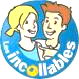 Du 5 au 17 novembreLes amygdales : organes en forme d’amande que l’on a au fond de la gorge.Un imposteur : personne qui trompe les gens en se faisant passer pour ce qu’elle n’est pas.Le manichéisme : façon de penser qui consiste à séparer les choses en deux parties opposées : le Bien et le Mal. Il n’y a donc pas de juste milieu.Flegmatique : se dit d’une personne qui ne s’énerve jamais et qui est capable de garder son calme dans toutes les situations.Des intempéries : mauvais temps, comme la pluie ou la neige.Satanique : se dit de quelque chose (ou de quelqu’un) qui fait penser au diable.Un cabotin : personne qui joue la comédie et n’est pas naturel.La pyrogravure : gravure faite sur du bois au moyen d’une pointe métallique chauffée.Un autofocus : appareil photo ou caméra qui règle la netteté de l’image automatiquement.Un gringalet : personne petite, maigre et pas très forte.L’apartheid : nom donné à la politique raciste pratiquée par les Blancs en Afrique du Sud. Jusqu’en 1991, les Noirs avaient moins de droits que les Blancs.Un pince-sans-rire : personne qui dit des choses drôles tout en restant très sérieuse.Une ébauche : première étape d’une peinture ou d’une sculpture.